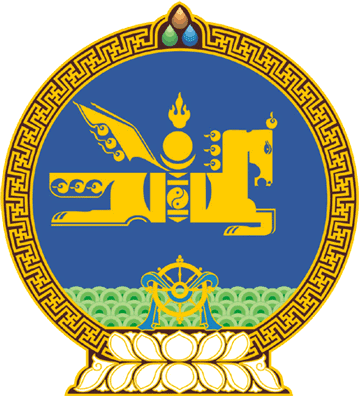 МОНГОЛ УЛСЫН ИХ ХУРЛЫНТОГТООЛ2019 оны 02 сарын 01 өдөр     		            Дугаар 18                     Төрийн ордон, Улаанбаатар хотТөрийн зарим байгууллагын албан тушаалын ангилал, зэрэглэлийг тогтоох тухайТөрийн албаны тухай хууль /Шинэчилсэн найруулга/-ийн 18 дугаар зүйлийн 18.7 дахь хэсэг, Монгол Улсын Их Хурлын тухай хуулийн 43 дугаар зүйлийн 43.1 дэх хэсгийг үндэслэн Монгол Улсын Их Хурлаас ТОГТООХ нь:	1.“Монгол Улсын Их Хурал, Монгол Улсын Ерөнхийлөгч, Монгол Улсын Засгийн газар, Улсын дээд шүүх, Үндсэн хуулийн цэц, Улсын ерөнхий прокурорын газар, Хүний эрхийн Үндэсний Комисс, Төрийн албаны зөвлөл, Үндэсний аюулгүй байдлын зөвлөл, Сонгуулийн ерөнхий хороо, Санхүүгийн зохицуулах хороо, Үндэсний статистикийн хороо, Шүүхийн сахилгын хороо, Шүүхийн ерөнхий зөвлөлийн ажлын албаны удирдах, гүйцэтгэх албан тушаалын ангилал, зэрэглэл”-ийг хавсралтаар шинэчлэн баталсугай.  /Энэ заалтад 2021 оны 01 дүгээр сарын 15-ны өдрийн 06 дугаар тогтоолоор нэмэлт оруулсан./	2.Энэ тогтоолыг баталсантай холбогдуулан “Төрийн зарим байгууллагын албан тушаалын ангилал, зэрэглэлийг тогтоох тухай” Монгол Улсын Их Хурлын 2009 оны 01 дүгээр сарын 16-ны өдрийн 06 дугаар тогтоолыг хүчингүй болсонд тооцсугай.	МОНГОЛ УЛСЫН 	ИХ ХУРЛЫН ДАРГА					Г.ЗАНДАНШАТАР        Монгол Улсын Их Хурлын 2019 оны                                                                                                                                                                                            18 дугаар тогтоолын хавсралт УЛСЫН ИХ ХУРАЛ, ЕРӨНХИЙЛӨГЧ, ЗАСГИЙН ГАЗАР, УЛСЫН ДЭЭД ШҮҮХ, ҮНДСЭН ХУУЛИЙН ЦЭЦ, УЛСЫН ЕРӨНХИЙ ПРОКУРОРЫН ГАЗАР, ХҮНИЙ ЭРХИЙН ҮНДЭСНИЙ КОМИСС, ТӨРИЙН АЛБАНЫ ЗӨВЛӨЛ, ҮНДЭСНИЙ АЮУЛГҮЙ БАЙДЛЫН ЗӨВЛӨЛ, СОНГУУЛИЙН ЕРӨНХИЙ ХОРОО, САНХҮҮГИЙН ЗОХИЦУУЛАХ ХОРОО, ҮНДЭСНИЙ СТАТИСТИКИЙН ХОРОО, ШҮҮХИЙН САХИЛГЫН ХОРОО, ШҮҮХИЙН ЕРӨНХИЙ ЗӨВЛӨЛИЙН АЖЛЫН АЛБАНЫ УДИРДАХ, ГҮЙЦЭТГЭХ АЛБАН ТУШААЛЫН АНГИЛАЛ, ЗЭРЭГЛЭЛ /Энэ гарчигт 2021 оны 01 дүгээр сарын 15-ны өдрийн 06 дугаар тогтоолоор нэмэлт оруулсан.//Энэ тогтоолд 2020 оны 5 дугаар сарын 13-ны өдрийн 51 дүгээр тогтоолоор өөрчлөлт оруулсан.//Энэ тогтоолд 2020 оны 5 дугаар сарын 07-ны өдрийн 41 дүгээр тогтоолоор нэмэлт, өөрчлөлт оруулсан.//Энэ тогтоолд 2021 оны 01 дүгээр сарын 15-ны өдрийн 06 дугаар тогтоолоор нэмэлт оруулсан.//Энэ тогтоолд 2021 оны 01 дүгээр сарын 28-ны өдрийн 18 дугаар тогтоолоор нэмэлт оруулсан.//Энэ тогтоолд 2021 оны 7 дугаар сарын 07-ны өдрийн 70 дугаар тогтоолоор өөрчлөлт оруулсан.//Энэ тогтоолд 2021 оны 7 дугаар сарын 07-ны өдрийн 73 дугаар тогтоолоор нэмэлт, өөрчлөлт оруулсан./---oOo---Албан тушаалын ангилал  зэрэглэлАлбан тушаалын ангилал  зэрэглэлУлсын Их Хурлын Тамгын газарЕрөнхийлөгчийн Тамгын газарЗасгийн газрын Хэрэг эрхлэх газарУлсын дээд шүүхийн Тамгын газарҮндсэн хуулийн цэцийн ажлын албаУлсын ерөнхий прокурорын газарХүний эрхийн ҮндэснийКомиссын ажлын албаТөрийн албаны зөвлөлийн ажлын албаҮндэсний аюулгүй байдлын зөвлөлийн ажлын албаСонгуулийн ерөнхий хорооны ажлын алба, ТөвСанхүүгийн зохицуулах хорооны ажлын албаҮндэсний статистикийн хорооШүүхийн сахилгын хорооШүүхийн ерөнхий зөвлөлийн ажлын албаАнгилалЗэрэглэлУлсын Их Хурлын Тамгын газарЕрөнхийлөгчийн Тамгын газарЗасгийн газрын Хэрэг эрхлэх газарУлсын дээд шүүхийн Тамгын газарҮндсэн хуулийн цэцийн ажлын албаУлсын ерөнхий прокурорын газарХүний эрхийн ҮндэснийКомиссын ажлын албаТөрийн албаны зөвлөлийн ажлын албаҮндэсний аюулгүй байдлын зөвлөлийн ажлын албаСонгуулийн ерөнхий хорооны ажлын алба, ТөвСанхүүгийн зохицуулах хорооны ажлын албаҮндэсний статистикийн хорооШүүхийн сахилгын хорооШүүхийн ерөнхий зөвлөлийн ажлын албаТэргүүн түшмэлАА-1Газрын дарга, Хүрээлэнгийн захиралДэд даргаДэд даргаТамгын газрын даргаАжлын албаны даргаАжлын албаны даргаАжлын албаны даргаАжлын албаны даргаАжлын албаны даргаТамгын газрын даргаАжлын албаны дарга-Тэргүүн түшмэлАА-2Хэлтсийн даргаХэлтэс, албаны даргаГазрын дарга-Газрын дарга---Ажлын албаны дэд дарга, Газрын дарга, Орон тооны шинжээч, Стратегийн судалгааны хүрээлэн-гийн захиралМэдээллийн технологийн төвийн захирал---Тэргүүн түшмэлАА-3Албаны дарга, Ахлах зөвлөх-Хэлтсийн даргаХэлтсийн даргаХэлтсийн даргаХэлтсийн  даргаХэлтсийн даргаГазрын даргаХэлтсийн дарга, Стратеги судалгааны хүрээлэн-гийн эрдэмтэн нарийн бичгийн даргаХэлтсийн дарга Газрын даргаГазрын даргаГазрын даргаЭрхэлсэн түшмэлАА-4ЗөвлөхТасгийн  дарга, ахлах зөвлөхАлбаны дарга, Засгийн газрын ахлах референтАлбаны даргаАхлах зөвлөхАлба, /төв/-ийн даргаТасгийн даргаХэлтэс, тасгийн даргаТасгийн  даргаТасгийн даргаХэлтэс, Албаны дарга,Ахлах зөвлөхХэлтэс, Албаны даргаХэлтсийн даргаХэлтэс, Албаны даргаЭрхэлсэн түшмэлАА-5Ахлах референтЗөвлөх, ахлах референтЗасгийн газрын референтЗөвлөх, ахлах референтЗөвлөх, ахлах референтТасгийн дарга,  ахлах референтЗөвлөх, ахлах референтЗөвлөх, ахлах референтАхлах референтАхлах референтЗөвлөх,ахлах референтАхлах референт, Ахлах статистикчАхлах референтАхлахреферентАхлах түшмэлАА-6РеферентРеферентАхлах шинжээчРеферентРеферентРеферентРеферентРеферентРеферентРеферентРеферентРеферент,статистикчРеферентРеферентАхлах түшмэлАА-7ШинжээчАхлах  шинжээчШинжээчАхлах  шинжээчАхлах  шинжээчАхлах  шинжээчАхлах  шинжээчАхлах  шинжээчАхлах  мэргэжил-тэнАхлах  шинжээчАхлах хянан шалгагчАхлах  шинжээчАхлах шинжээчАхлах  шинжээчАхлах түшмэлАА-8Нарийн бичгийн дарга, Даргын туслахШинжээч-ШинжээчШинжээчШинжээчШинжээчШинжээчМэргэжил-тэнШинжээчХянан шалгагчШинжээчШинжээчШинжээчДэс түшмэлАА-9Ахлах  мэргэжил-тэнАхлах  мэргэжил- тэнАхлах  мэргэжил-тэнАхлах  мэргэжил-тэнАхлах  мэргэжил-тэнАхлах  мэргэжил-тэнАхлах  мэргэжил-тэнАхлах  мэргэжил-тэн-Ахлах  мэргэжил-тэнАхлах  мэргэжил-тэнАхлах  мэргэжил-тэнАхлах  мэргэжил-тэнАхлах  мэргэжил-тэнДэс түшмэлАА-10Мэргэжил-тэнМэргэжил-тэнМэргэжил-тэнМэргэжил-тэнМэргэжил-тэнМэргэжил-тэнМэргэжил-тэнМэргэжил-тэн-Мэргэжил-тэнМэргэжил-тэнМэргэжил-тэнМэргэжил-тэнМэргэжил-тэнДэс түшмэлАА-11Ахлах зохион байгуулагчАхлах зохион байгуулагчАхлах зохион байгуулагчАхлах зохион байгуулагчАхлах зохион байгуулагчАхлах зохион байгуулагчАхлах зохион байгуулагчАхлах зохион байгуулагч-Ахлах зохион байгуулагчАхлах зохион байгуулагчАхлах зохион байгуулагчАхлах зохион байгуулагчАхлах зохион байгуулагч